Drodzy Rodzice, Kochane Dzieci W  tygodniu 15.03.-19.03.2021r.nasz temat kompleksowy brzmi-„Idzie do nas Wiosna”WTOREK16.03.-Kolory wiosny.Witajcie kochane dzieci. Dziś utrwalimy sobie nazwy kolorów a pomorze nam w tym tęczaoraz symbol naszej grupy-Motylek. Niestety brakuje im barw. Mam nadzieję, że temu zaradzicie i prześlecie kolorowe prace. Do dzieła!Proszę o powtórzenie z dzieckiem znajomości nazw kolorów.Propozycja : zabawa dydaktyczna Czy masz taki kolor? Za pomocą demonstracji kolorów kredek lub innych rzeczy w pokoju.Zapoznanie dzieci z treścią wiersza. Pokazanie ilustracji motyla. Jak się nazywa?(Odpowiedź na kolejnej stronie)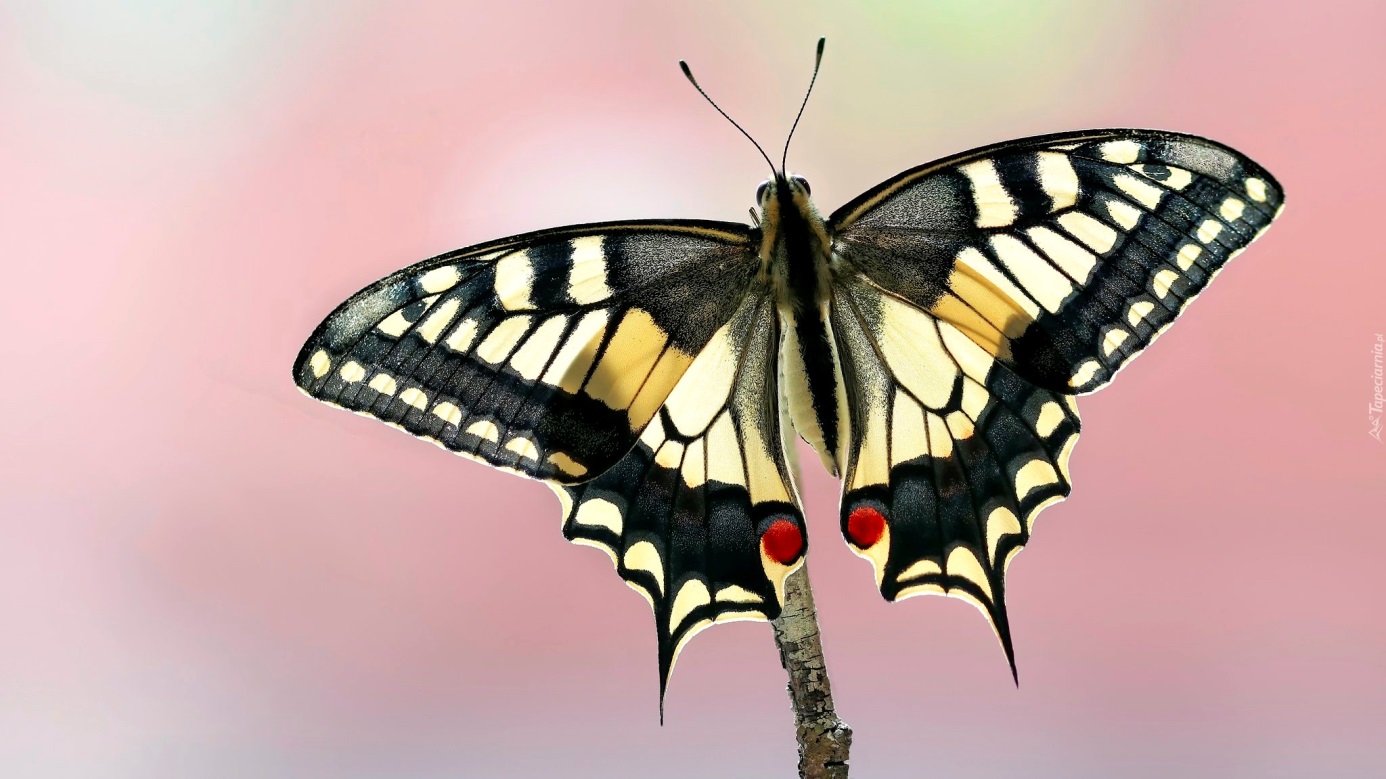 „Pierwszy motylek”Pierwszy motylek wzleciał nad łąkąW locie radośnie witał się ze słonkiemW górze zabłądził w chmurkę i w mgiełkęSfrunął trzepocząc żółtym skrzydełkiem.A gdy już dosyć miał tej gonitwyPytał się kwiatów, kiedy rozkwitłyPytał się dzieci, kiedy podrosłyTak mu upłynął pierwszy dzień wiosny.Pytania do dziecka po przeczytaniu wiersza: Opowiedz, co robił motylek pierwszego dnia wiosny? Jakie kolory dzieci rozpoznają? Proszę utrwalić 3 wybrane przez dzieci nazwy motyli. Po powrocie do przedszkola dzieci zaprezentują swoje typy.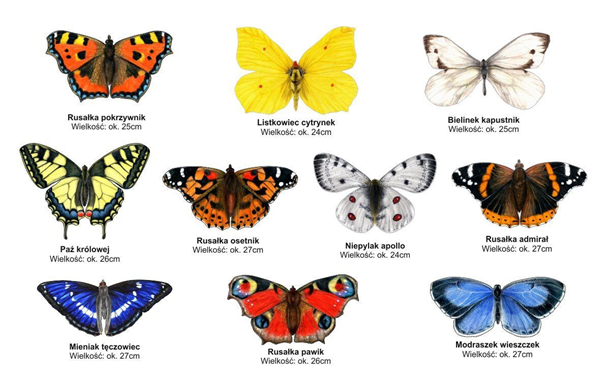 Czy już wiecie jak nazywa się motyl z pierwszego obrazka?Karty pracy. Pokoloruj motyla według instrukcji.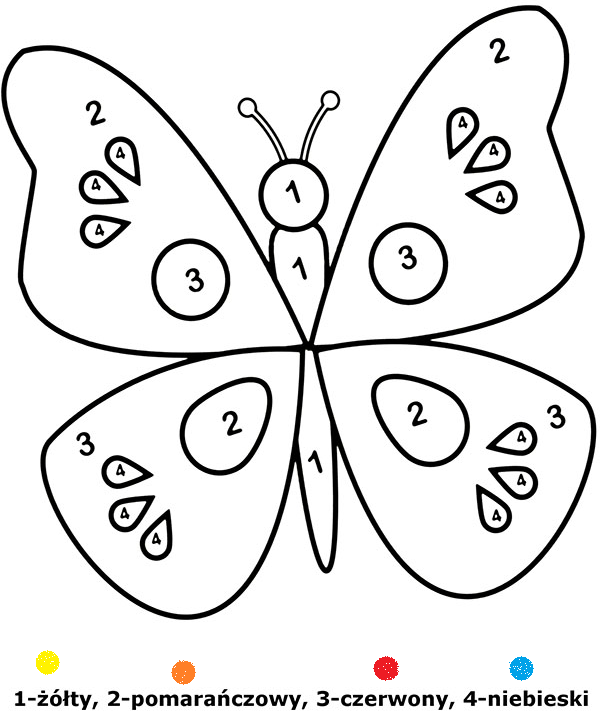 Dokończ kolorowanie tęczy według wzoru. Nazwij kolory.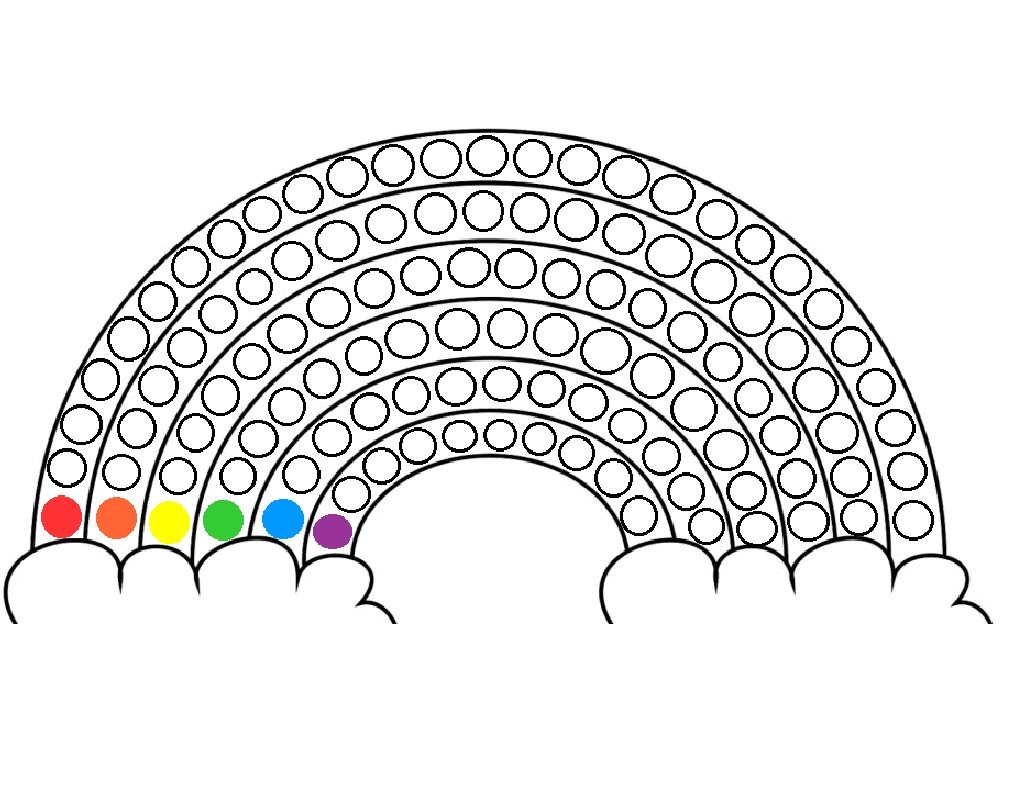 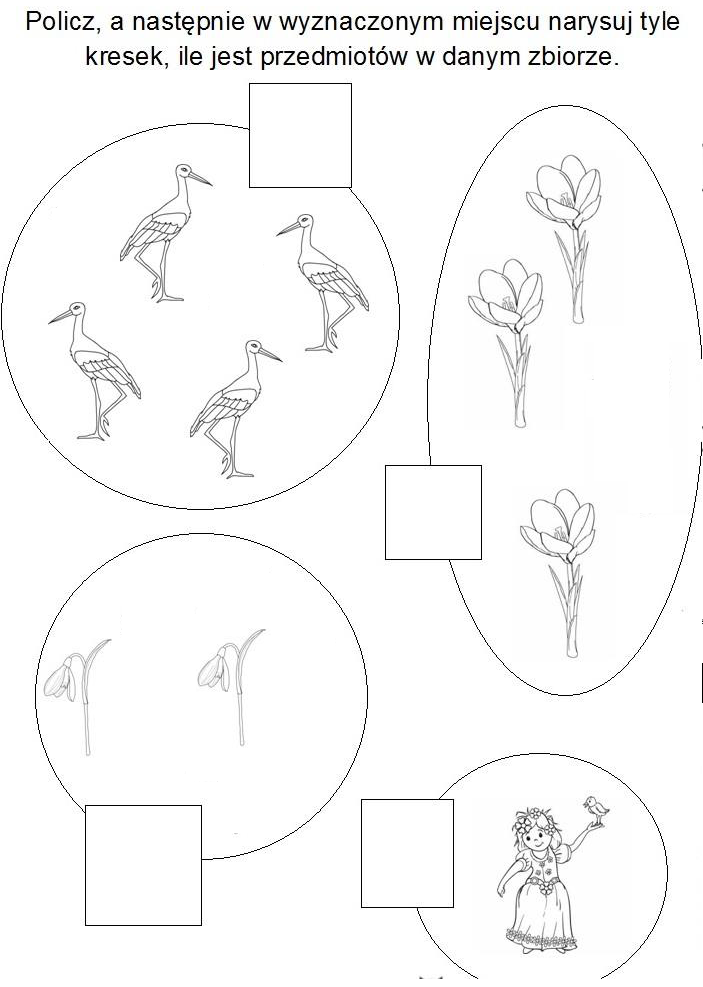 